OP PIK 2014 – 2020, Prioritní osa 3 - Účinné nakládání energií, rozvoj energetické infrastruktury a obnovitelných zdrojů energie, podpora zavádění nových technologií v oblasti nakládání energií a druhotných surovin.Na základě žádosti o podporu ze dne 28. 6. 2021, v souladu s § 14 zákona č. 218/2000 Sb., o rozpočtových pravidlech a o změně některých souvisejících zákonů, a v souladu s interními postupy Ministerstva průmyslu a obchodu pro hodnocení projektů, byl uznán níže uvedený projekt za přijatelný a způsobilý k poskytnutí dotace v souladu s cíli programu podpory OP PIK Úspory energie VI. výzva a bylo rozhodnuto o poskytnutí dotace na tento stanovený účel:ZATEPLENÍ BUDOVY ČEZ ŠKOLNÍ 1051/30 CHOMUTOVRegistrační číslo projektu: CZ.01.3.10/0.0/0.0/20_370/0026445Celkové ukazatele VI. Výzvy:Maximální možná výše dotace je: 651 648,90 Kč. Specifikace předmětu projektuPředmětem projektu je významné snížení energetické náročnosti administrativního objektu na adrese areálu Školní 1051, Chomutov (areál č. 100282, budova č. 201118), parcelním čísle 2848 zateplením fasády dvorní části objektu.V rámci této revitalizace došlo:k zateplení obvodové stěny kancelářské budovy, které díky svým tepelně – technickými vlastnostem neplnila již svou funkciRekonstrukci a zateplení střešní konstrukceZateplením dvorní části fasády dojde ke snížení spotřeby energie o 43,1 %.Místo realizaceBudova, na níž byla provedena revitalizace je umístěna na pozemku parc. č. 2848 v katastrálním území Chomutov. V rámci společnosti ČEZ, a. s.  je budova interně označena jako administrativní budova (REM 100282/201117).Popis cílů projektuHlavním cílem je zateplení objektu a tím snížení nákladů na vytápění, energetické náročnosti a současně i snížení emisí CO2. Dopad na životní prostředíV průběhu stavby je nutno počítat s přechodnou zvýšenou hlukovou zátěží a s odpady vznikajícími při realizaci stavby. Po dokončení nebude mít stavba negativní dopad na životní prostředí.Fotografická dokumentaceFotografická dokumentace:Obr. č. 1 - celkový pohled – dvorní část budovy ul. Školní č.p 1051, Chomutov před rekonstrukcí: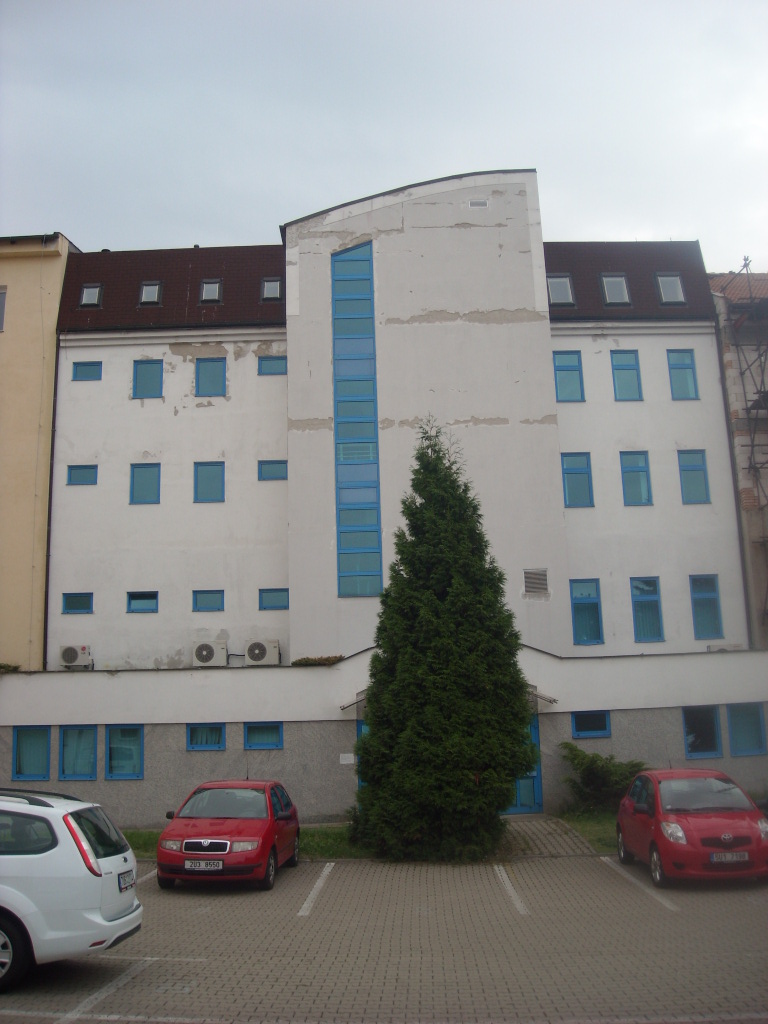 Obr. č. 2 – dvorní část budovy ul. Školní č.p 1051, Chomutov po rekonstrukci: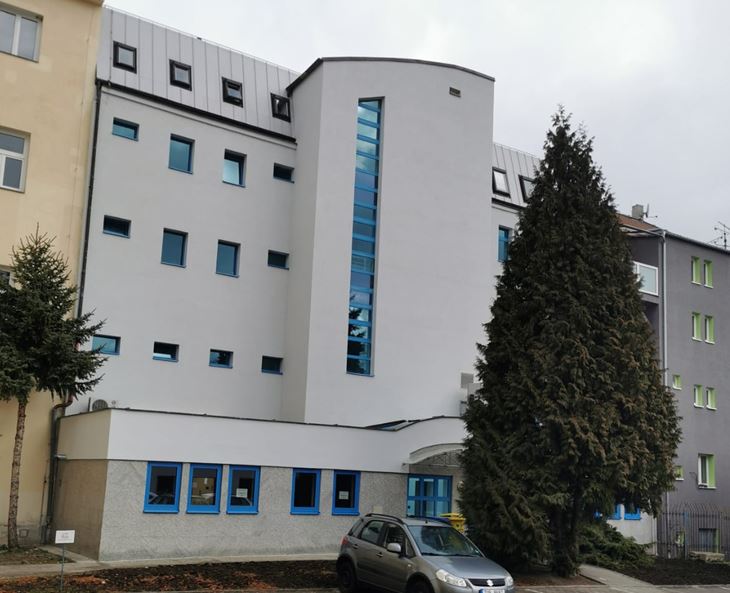 Publicita:https://www.cez.cz/cs/o-cez/energie-pro-budoucnost/zajistit-udrzitelny-provoz/zivotni-prostredi/cerpani-dotaciNázev Částka celkem Procento Celkové výdaje 2 535 136,93100,00 Celkové nezpůsobilé výdaje 149 417,005,89 Celkové způsobilé výdaje 2 385 719,9394,11Celkové způsobilé výdaje - investiční 2 385 719,93 94,11 Stavební práce / Rekonstrukce a modernizace staveb 2 385 719,9394,11 